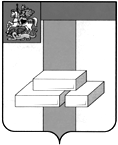 СОВЕТ ДЕПУТАТОВГОРОДСКОГО ОКРУГА ДОМОДЕДОВО МОСКОВСКОЙ ОБЛАСТИРЕШЕНИЕот  21.07.2022  № 1-4/1245О внесении изменения в РегламентСовета депутатов городского округаДомодедово Московской области,утвержденный решением Совета депутатов городского округаДомодедово Московской областиот 13.11.2018 № 1-4/928        В соответствии с Федеральным законом от 06.10.2003 № 131-ФЗ «Об общих принципах организации местного самоуправления в Российской Федерации», Уставом городского округа Домодедово Московской области,СОВЕТ ДЕПУТАТОВ ГОРОДСКОГО ОКРУГА РЕШИЛ:Внести  в  Регламент  Совета  депутатов  городского  округа  Домодедово Московской области, утвержденный решением Совета депутатов городского округа Домодедово Московской области от 13.11.2018 № 1-4/928, следующее изменение:пункт 5 статьи 9 дополнить подпунктом 8 следующего содержания:         « 8) требовать созыва внеочередного заседания Совета по вопросу утверждения генерального плана и внесения изменений в него в течении десяти дней с момента направления проекта на утверждение.».Опубликовать настоящее решение в установленном порядке.Председатель Совета депутатов                                                Глава городского округа Домодедово                                                 городского округа Домодедово                              Л.П. Ковалевский                                                                    М.А. Ежокин